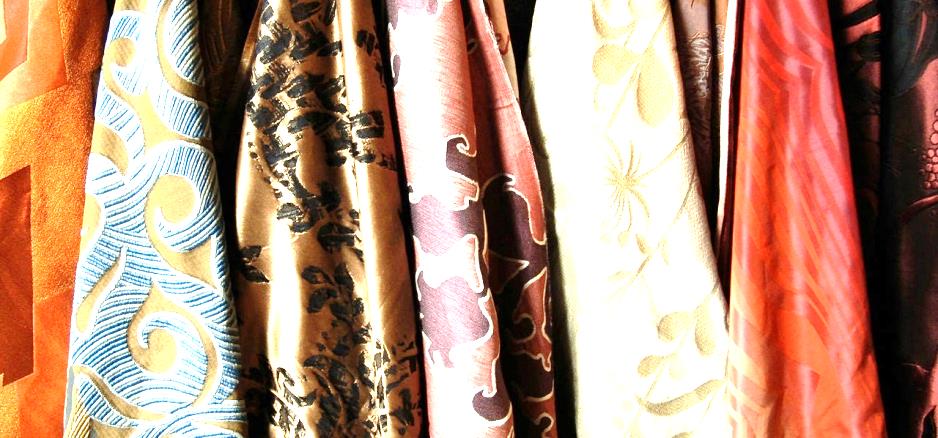 Проект«Пальто из остатков текстильных материалов»Омск2018ОглавлениеАктуальность исследованияПроблема экологии, возникшая в середине XX века, оказала влияние на многие сферы жизни человека, в том числе дизайн. Это способствует формированию новой концепции в дизайне – «средового подхода». Концепция предполагает включение дизайн-проекта в существующий культурный контекст с учетом экологических факторов. Одно из актуальных направлений эко-дизайна – безотходное производство товаров народного потребления. Разработка технологии производства и декорирования текстильных полотен для одежды и интерьера с использованием отходов швейного и текстильного производства, переработка вторичного сырья, а так же разработка и изготовление одежды являются актуальной проблемой исследования.Цель проекта – формирование бережного отношения к природным ресурсам. Задачи проекта:- развитие творческих способностей и нестандартного мышления;- формирование навыков проектной деятельности;- развитие навыков работы в направлении эко-дизайн.Сроки работы над проектом: с 4 апреля по 20 мая.2. Основная часть2.1. Разработка эскиза моделиВ условиях массового производства, при раскрое изделий остаются межлекальные выпады и некондиционные остатки, которые не используются для изготовления одежды, а утилизируются разными способами, зачастую, просто вывозятся на свалку. Нами поставлена задача применить некондиционные остатки для производства авторских пальто, поскольку каждое пальто будет отличаться разным дизайном с учетом имеющихся остатков. Так как модель пальто должна быть изготовлена из остатков швейного производства, поэтому силуэт модели должен быть свободным, не привязанным к фигуре тела человека. Это позволит использовать материалы, имеющие разные свойства: толщину, жесткость, плотность. Эскиз модели пальто представлен на рисунке 1.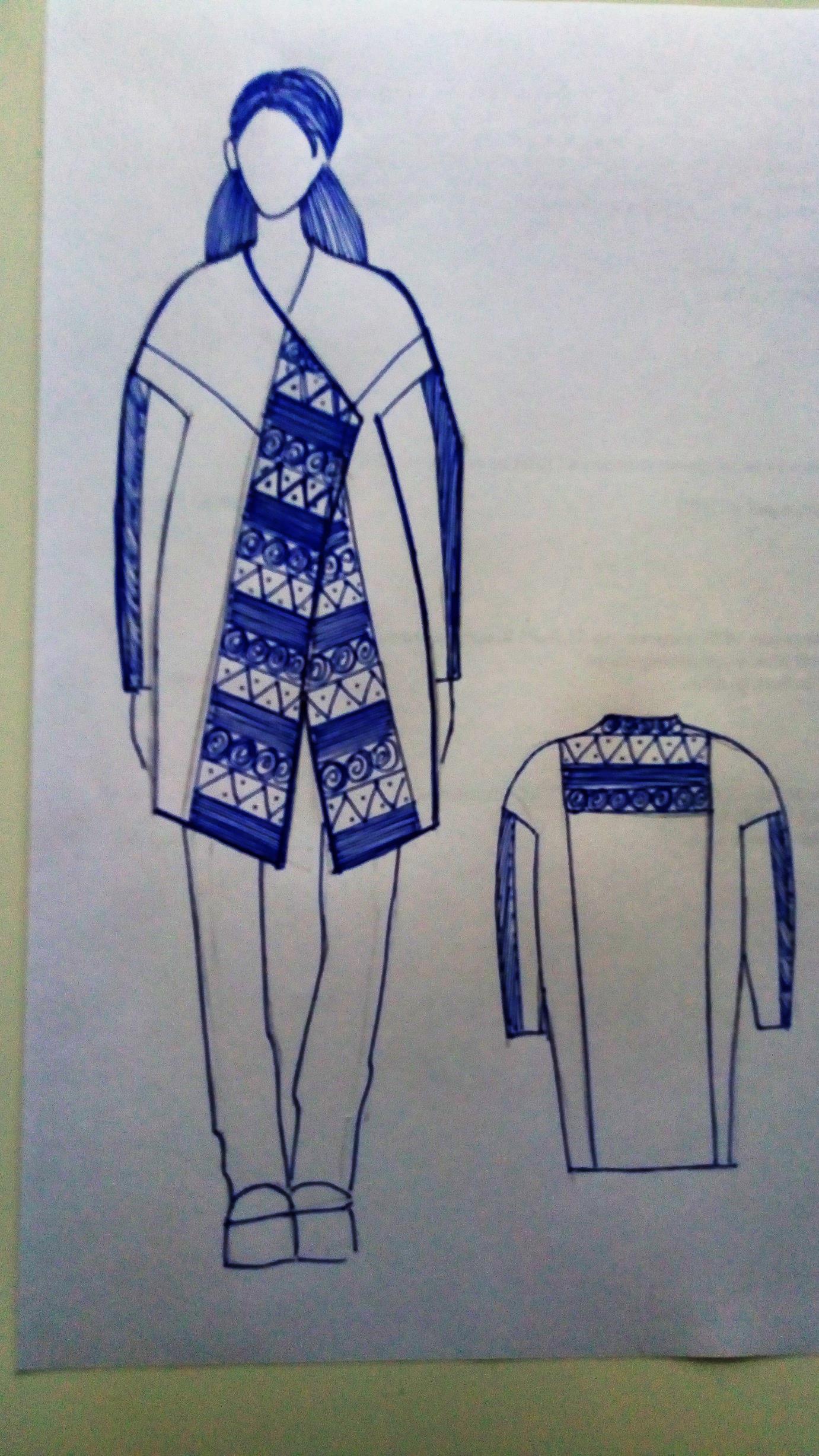 Рисунок 1 – Эскиз проектируемой модели пальто2.2. Подбор материаловДля изготовления пальто использовались облегченные пальтовые материалы 2 цветов – ярко желтого и бордового и толстое трикотажное полотно с рисунком для центральной части переда и кокетки спинки.Для соединения деталей использовались армированные нитки № 35 ЛЛ.Пальто выполнено без подклада, так как пальтовые материалы не осыпаются, а срезы трикотажа обработаны на оверлоке.Пальто без застежки, может носиться на запах или края борта соединяться декоративной брошью.2.3. Изготовление изделияПальто изготавливалось по этапам:Выкраиваем детали пальто из подходящих кусков материала, при необходимости вводим дополнительные швы, если кусок слишком мал, а деталь большая.Соединяем детали рукавов на швейной машине, кроме нижнего шва.Соединяем верхнюю и нижнюю части передних половинок пальто.Соединяем кокетку спинки с нижней частью, предварительно обработав срезы кокетки на оверлоке.Разутюживаем швы.Соединяем центральную часть спинки с боковыми деталями.Соединяем центральные части передних половинок пальто с боковыми, предварительно обметав детали из трикотажа.Разутюживаем швы.Соединяем плечевые швы.Втачиваем рукава в открытые проймы.Швы втачивания рукавов разутюживаем.Одновременно соединяем боковые швы и нижние срезы рукавов.Швы разутюживаем.Горловину и край борта обрабатываем притачной обтачкой.Проводим окончательную утюжку изделия.Модель изготовленного пальто представлена на рисунке 2.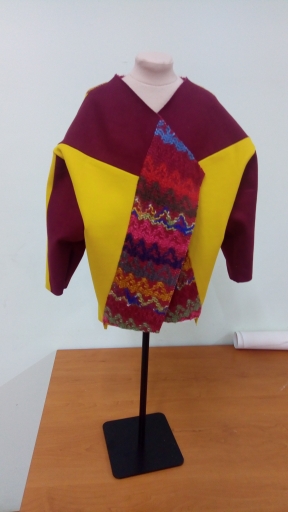 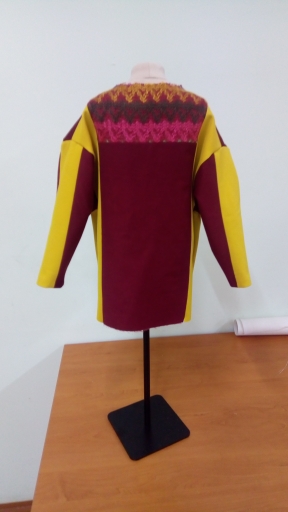 Рисунок 2 – Модель авторского пальто, выполненная из остатков швейного производстваЗаключениеРазработав и изготовив модель пальто из остатков швейного производства, я с уверенностью могу сказать, что переработка отходов текстильной и легкой промышленности возможна в небольших мастерских, творческих студиях, кружках детского творчества. Это воспитывает в человеке культуру потребления, бережное отношение к ресурсам, развивает творческие способности.Современному обществу необходимо пересмотреть принципы потребления с учетом сбережения ресурсов, а не в угоду моде и комфорту, которые, конечно, важны, однако перед лицом экологической катастрофы лавным является рациональное и экономичное использование природных ресурсов.Закончив работу над проектом, я по другому стала относиться к окружающим меня вещам. Я пытаюсь придумать новое применение каждой вещи, после того, как она выйдет из употребления. Надеюсь, что моему примеру последуют мои одноклассники и семья.Список использованной литературыФот Ж.А., Фишер К.А. Разработка рекомендаций по проектированию верхней одежды из авторских полотен, созданных в технике «нуновойлок» // Технические науки - от теории к практике. 2015. № 46. С. 69-75.Галай, Е.И.Использование природных ресурсов и охрана природы /Е.И. Галай. – Минск: Амалфея, 2007. – 252 с.А. Г. Ветошкин Переработка промышленных и бытовых отходов. Технология и техника защиты литосферы. Учебное пособие-практикум. 2015. – 400 с.Приложение 1Оборудование, используемое для изготовления пальто1Актуальность исследования……………………………………..32Основная часть……………………………………………………42.1Разработка эскиза модели………………………………………..42.2Подбор материалов……………………………………………….62.3Изготовление изделия…………………………………………….6Заключение…………………………………………………………8Список использованной литературы……………………………..8Приложение 1……………………………………………………...9Наименование, внешний вид оборудованияВыполняемые операцииШвейная машина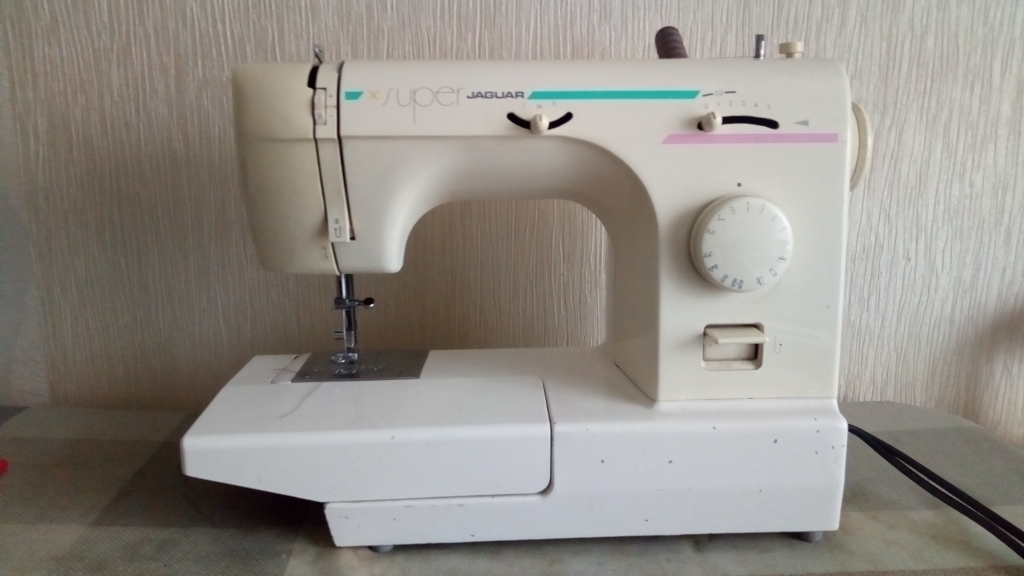 Стачивание деталейОверлок 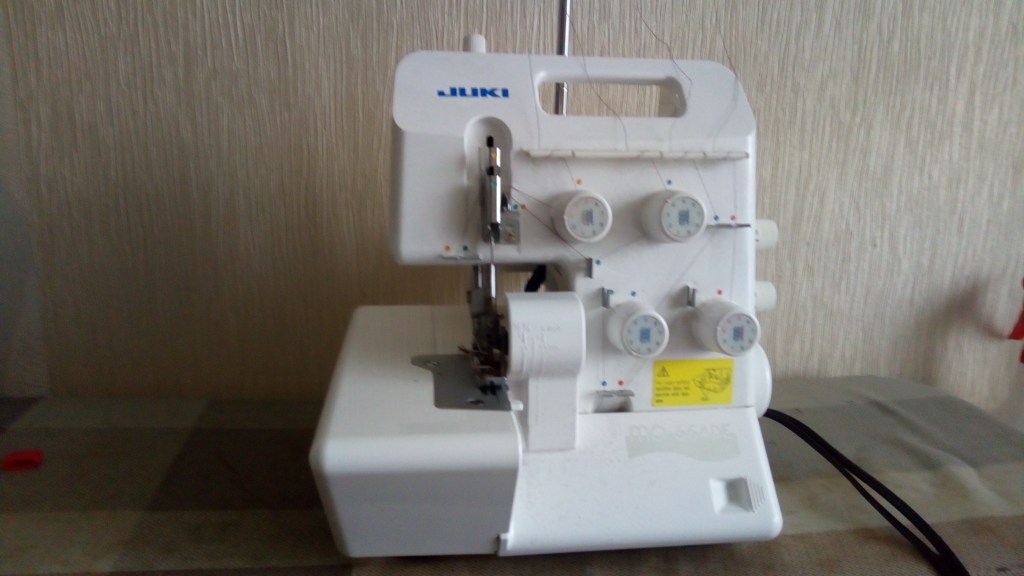 Обработка срезов деталей из трикотажаУтюг 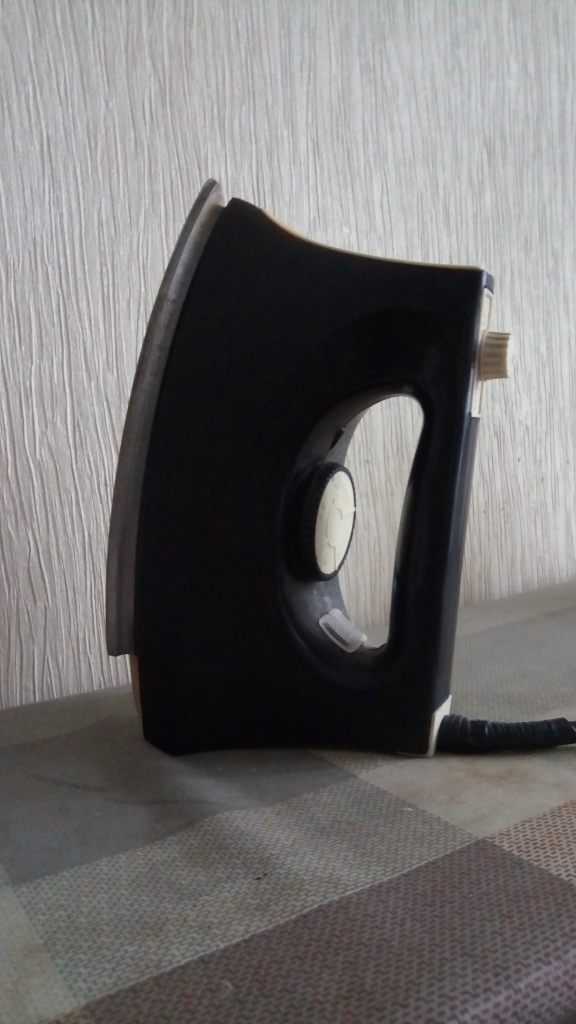 Разутюживание швов, окончательная утюжка изделияНожницы 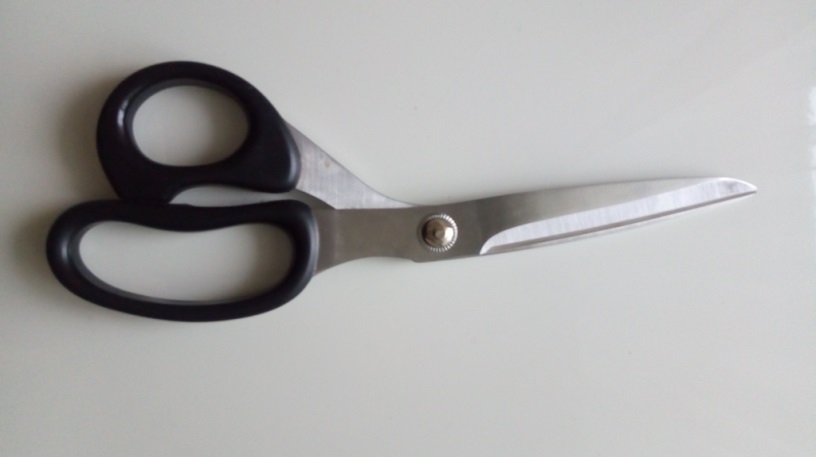 Раскрой изделияПульверизатор 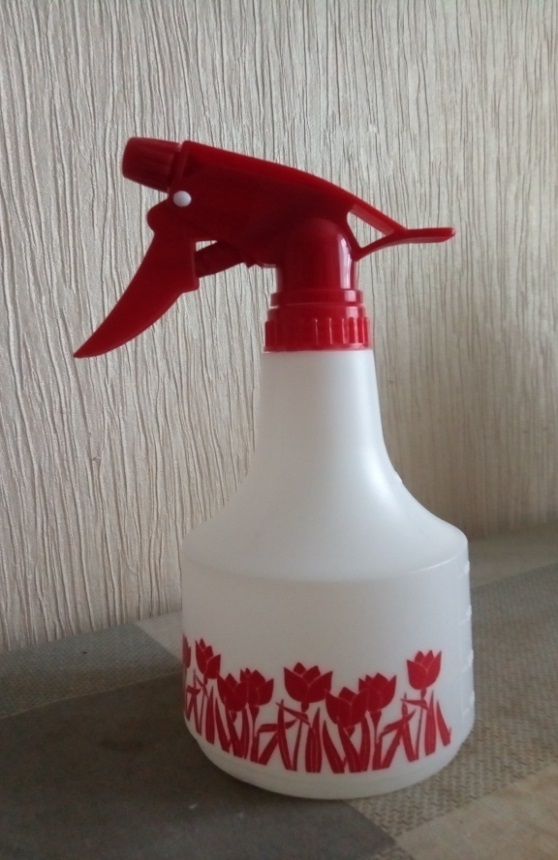 Увлажнение швов при утюжке